Estado do Pará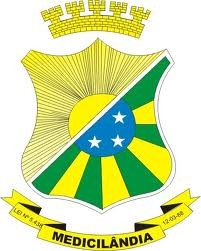 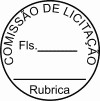 GOVERNO MUNICIPAL DE MEDICILÂNDIAFUNDO MUNICIPAL DE ASSISTÊNCIA SOCIALPRIMEIRO ADITIVO AO CONTRATO Nº 2020027901O Município de MEDICILÂNDIA, através do(a) FUNDO MUNICIPAL DE ASSI STÊNCIA SOCIAL, inscrito(a) no CNPJ sob o nº 18.300.312/0001-86, com sede na trav. dom eurico 1035, representado por WANDERLEYISAIAS DO AMARAL, Secretário Mun. de Assistência Social, doravante denominado(a) CONTRATANTE, e NODIR OSVALDO LUCAS, inscrito(a) no CPF 298.577.167-68, com sede na RD TRSAMAZÔNICA, KM 101 FAIXA, RURAL, Medicilândia-PA, CEP 68145-000, representada por NODIR OSVALDO LUCAS, já qualificados no contrato inicial, determinaram p or meio deste, alterar o  referido  contrato,  consubstanciado  nas seguintes cláusulas:CLÁUSULA PRIMEIRA - DO OBJETOO presente Termo Aditivo objetiva a prorrogação do prazo de vigência do contrato até 31 de Dezembro de 2020, nos termos do art.     57, inciso II, da Lei Federal nº 8.666/93.CLÁUSULA SEGUNDA - DA DOTAÇÃO ORÇAMENTÁRIAA despesa decorrente da presente alteração correrá à conta da seguinte Dotação Orçamentária: Exercício 2020 Atividade 1115.082440139.2.056 Operacionalização da Secretaria Mun. de Assistência Social, Classificação econômica 3.3.90.36.00 Outros serv. de terceiros pessoa físicaCLÁUSULA TERCEIRA - DO PRAZO DE VIGÊNCIAO presente Termo Aditivo entra em vigor a partir da data de sua publicação.CLÁUSULA QUARTA - DA RATIFICAÇÃOPermanecem inalteradas as demais cláusulas do Contrato a que se refere o presente Termo Aditivo.E por estarem justos e contratados, firmam o presente aditivo, em 3 (três) vias de igual teor e forma, para que surtam os seus efeitos legais.MEDICILÂNDIA - PA, 20 de Novembro de 2020FUNDO MUNICIPAL DE ASSISTÊNCIA SOCIAL CNPJ(MF) 18.300.312/0001-86CONTRATANTENODIR OSVALDO LUCAS CPF 298.577.167-68 CONTRATADO(A)Testemunhas:1. 		2. 	TRAVESSA DOM EURICO, 1035, CENTRO, MEDICILÂNDIA